Wireless communication is considered strong when which of the following is large?Match each wireless network to its typeWhich of the following is the recommended standard for dealing with wireless mobility?Which type of antenna is most commonly used in Wifi?Which application of MIMO provides greater throughput?Which of the following are issues with wireless transmission? (select all that apply)Using CSMA/CA how long must a client wait after the heard last transmission before it can transmit?Wireless implements reliable delivery using ACK at layer 2.  True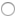   FalseSNRSIDBERSIFcommon MSCMOIPdirect routingcare-of-addressomni directionalantenna arraysemi-directionalsectorized transmit beam formingSpatial multiplexingSpatial diversityMaximal radio combining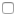 multipath propagationSNRattenuationBERSIFDIFDIF + random wait timePIF